Postadres         Postbus 100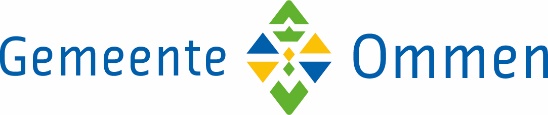                               7730 AC OmmenBezoekadres   Chevalleraustraat 2	                              7731 EE OmmenTelefoon            14 - 0529Email                  gemeente@ommen.nl Internet             www.ommen.nl Aanvraagformulier Leerlingenvervoer schooljaar 2024-2025Met dit formulier kunt u een voorziening voor leerlingenvervoer aanvragen. Wilt u dit formulier volledig invullen, ondertekenen en van de gevraagde bewijsstukken voorzien? Uw aanvraag wordt dan sneller afgehandeld.(Persoons)gegevensAanvragerNaam	________________________________________________________________Relatie tot leerling	 Vader	  Moeder	 Pleegouder	 Anders namelijk:_______________________________________________Adres	________________________________________________________________Postcode en woonplaats	________________________________________________________________Telefoonnummer	________________________________________________________________2e Telefoonnummer	________________________________________________________________IBAN 	________________________________________________________________   E-mailadres	________________________________________________________________LeerlingNaam	_______________________	Geslacht:  Man	 VrouwAchternaam	________________________________________________________________Geboortedatum	________________________________________________________________Burgerservicenummer	________________________________________________________________Adres	________________________________________________________________Postcode en woonplaats	________________________________________________________________SchoolNaam van de school	________________________________________________________________Dependance/locatie	________________________________________________________________Adres	________________________________________________________________Postcode en woonplaats	________________________________________________________________Onderwijssoort	 Basisonderwijs		 Speciaal basisonderwijs		 Speciaal onderwijs		 Voortgezet onderwijs		 Voortgezet speciaal onderwijs		 Anders, nl.: _______________________________________Kiest u voor deze school vanwege 	 Jaeen bepaalde geloofsovertuiging?	 NeeReden aanvraagWat is de reden dat u een vervoersvoorziening aanvraagt*?________________________________________________________________________________________________________________________________________________________________________________________________________________________________________________________________________________________________________________________________________________________________________________________________* Wanneer er bij de leerling sprake is van een lichamelijke, verstandelijke en/of zintuigelijke handicap, waardoor een vervoersvoorziening noodzakelijk is, dient u een medische verklaring bij te voegen. Wanneer de aangevraagde vervoersvoorziening aangepast vervoer betreft dient u ook een vervoersadvies bij te voegen.Voor welk type vervoer wilt u een vervoersvoorziening aanvragen?  AV = Aangepast vervoer (bus/taxi); OV - Openbaar vervoer; EVF = Eigen vervoer (fiets, bromfiets); EVA = Eigen vervoer (auto)	 voor één kind	 voor meerdere kinderen Combinatie van bovenstaande, namelijk: ___________________________________________________________Heeft de leerling begeleiding nodig bij het reizen van en naar school? 	Nee 	Ja, omdat ___________________________________________________________________________________Deelt u het vervoer met één of meerdere gezinnen? 	Nee 	Ja, vermeldt u hieronder de namen van de andere leerlingen die met uw kind reizen:________________________________________________________________________________________________________________________________________________________________________________________________Gegevens vervoerWanneer heeft u het vervoer nodig en wat zijn de schooltijden?Wat zijn de schooltijden?		Ochtend                                               Middag                                             Vervoer (AV, EVA/EVF, OV)                                                 	Maandag	van _______________                    tot _______________                 type___________________	Dinsdag	van _______________                    tot _______________                 type___________________	Woensdag	van _______________                    tot _______________                 type___________________	Donderdag	van _______________                    tot _______________                 type___________________	Vrijdag	van _______________                    tot _______________                 type___________________Per wanneer wilt u het vervoer laten ingaan?	Start nieuwe schooljaar, 	d.d. _______________ (datum invullen)	Anders, te weten 	d.d. _______________ (datum invullen)Let op! Een vergoeding kan niet met terugwerkende kracht aan u verstrekt worden.Zijn er eventuele bijzonderheden voor het vervoer (deze gegevens worden indien nodig aan de vervoerder verstrekt)?	Rolstoelafhankelijk	Anders, namelijk: ____________________________________________________________________________Eigen bijdrageLet op! Deze vraag is alleen van toepassing voor leerlingen die een school voor basisonderwijs of een speciale school voor basisonderwijs (SBO) bezoeken. U betaalt géén eigen bijdrage als de leerling/uw kind naar speciaal onderwijs (SO) en voortgezet speciaal onderwijs (VSO) gaat.Is het door de belastingdienst vastgestelde verzamelinkomen (van beide partners) over 2022 meer dan € 29.700. Ja, u moet een eigen bijdrage betalen van € 596 voor schooljaar 2024-2025  (berekend op basis van de openbaar vervoersprijzen) Nee, u dient hiervan een bewijsstuk bij te voegen, namelijk het door de belastingdienst vastgestelde verzamelinkomen  over       2022 van beide partners. Dit formulier kunt u opvragen bij de belastingdienst.BewijsstukkenBij de aanvraag is bijgevoegd: 	Definitieve belastingaanslag 2022.  	Een verklaring met betrekking tot de lichamelijke, zintuiglijke en/of verstandelijke handicap van de leerling. 	Een schoolverklaring 2024-2025 met gemotiveerd vervoersadvies. 	Kopie bankpas.Verklaring Door ondertekening van dit aanvraagformulier:-	verleent u de gemeente Ommen toestemming de gegevens van de leerling, voor zover noodzakelijk, te verstrekken aan andere deskundigen die de gemeente Ommen adviseren op het gebied van het leerlingenvervoer;-	verleent u de gemeente Ommen toestemming de gegevens te verstrekken aan de vervoerder, voor zover deze gegevens van belang zijn om het vervoer te kunnen verzorgen;-	verklaart u het aanvraagformulier naar waarheid te hebben ingevuld.OndertekeningAanvragerDatum			Handtekening__________________________________		__________________________________Partner (indien van toepassing)                                                                        Datum                                                                                                                                Handtekening__________________________________		__________________________________Volgens het bepaalde in de Algemene Verordening Gegevensbescherming (AVG), delen wij u mee dat de door u te verstrekken gegevens uitsluitend worden verzameld en vastgelegd voor de beoordeling van uw aanvraag voor en uitvoering van leerlingenvervoer.Formulier opsturenDit formulier kunt u op twee manieren indienen.U kunt het formulier na ondertekening per e-mail versturen naar: administratieMD@ommen.nl.Wilt u dit formulier liever per post versturen? Dan kunt u het formulier opsturen naar:Gemeente Ommen, afdeling Maatschappelijk Domein, t.a.v. Administratie MD, Antwoordnummer 3, 7700 VL Ommen.